Тест 10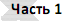 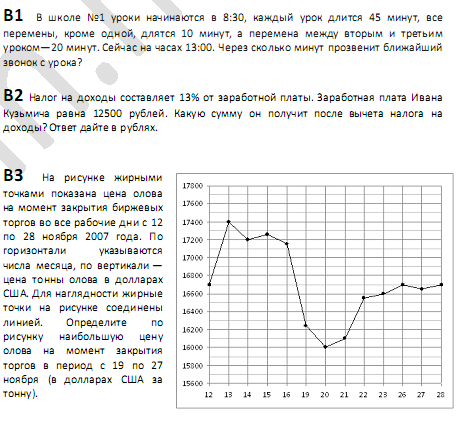 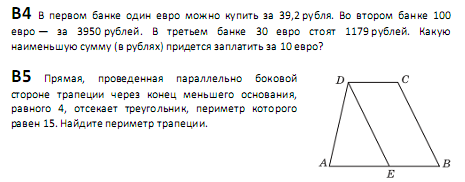 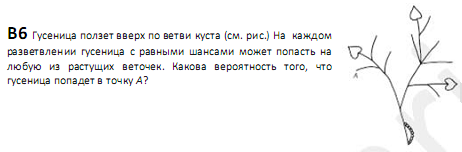 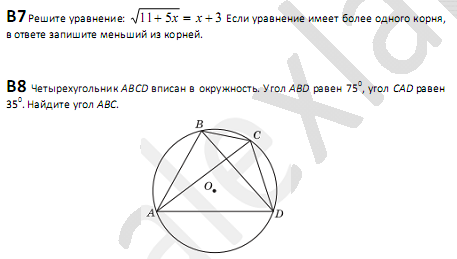 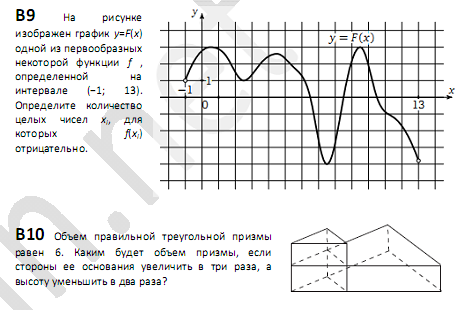 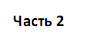 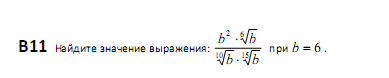 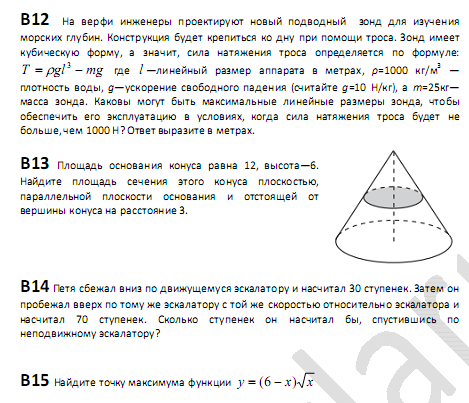 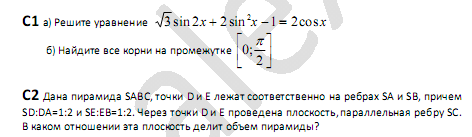 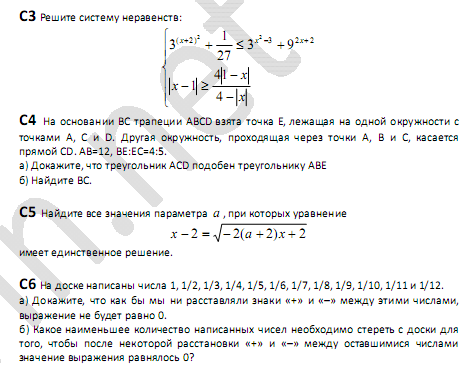 